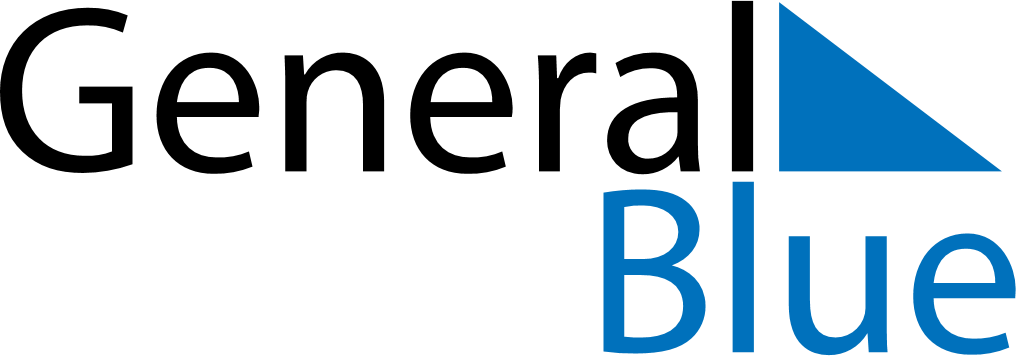 September 2027September 2027September 2027Costa RicaCosta RicaSUNMONTUEWEDTHUFRISAT123456789101112131415161718Independence Day192021222324252627282930